Medical DirectorUploading a Shared Health Summary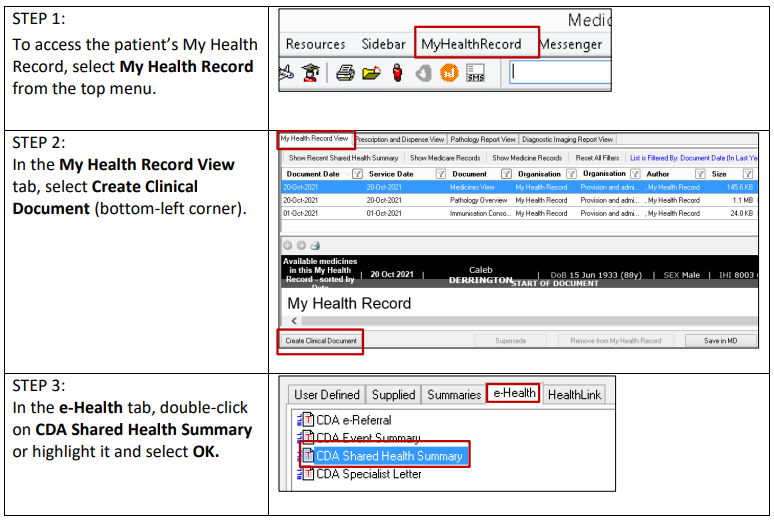 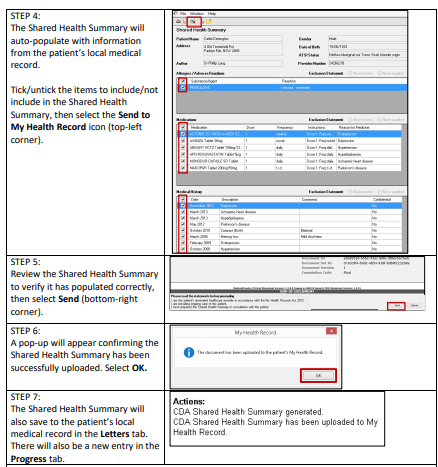 